ОТЧЕТо реализации инициативного проектаНазвание инициативного проекта: «Северный сад».Наименование населенного пункта муниципального округа Пуровский район, на территории которого реализовывался инициативный проект: поселок Ханымей, муниципальный округ Пуровский район.Даты начала и окончания реализации инициативного проекта: 01.06.2022-01.09.2022.Дата начала основных мероприятий по реализации инициативного проекта (дата заключения контракта по 44-ФЗ или 223-ФЗ; дата заключения договора без проведения торгов): 24.02.2022.Сведения о выполненных работах, оказанных услугах, закупленных товарах в рамках реализации инициативного проекта: выполнение комплекса работ по поставке и монтажу элементов благоустройства в парке «Центральный» поселка Ханымей.Количество граждан, принявших трудовое участие в реализации проекта бюджетирования: 7Описание работ, выполненных гражданами в рамках их трудового участия в реализации проекта инициативного бюджетирования: помощь в расположении топиарных фигур на территории.Сведения об осуществленных юридическими лицами, индивидуальными предпринимателями мероприятиях в рамках их участия в нефинансовой форме в реализации инициативного проекта (наименование юридического лица, мероприятия).Количество благополучателей от реализации инициативного проекта (чел.): 3000.Сведения о поступлении и расходовании средств областного бюджета, местного бюджета, средств физических и (или) юридических лиц, индивидуальных предпринимателей (рублей):Фотоматериалы (до/после):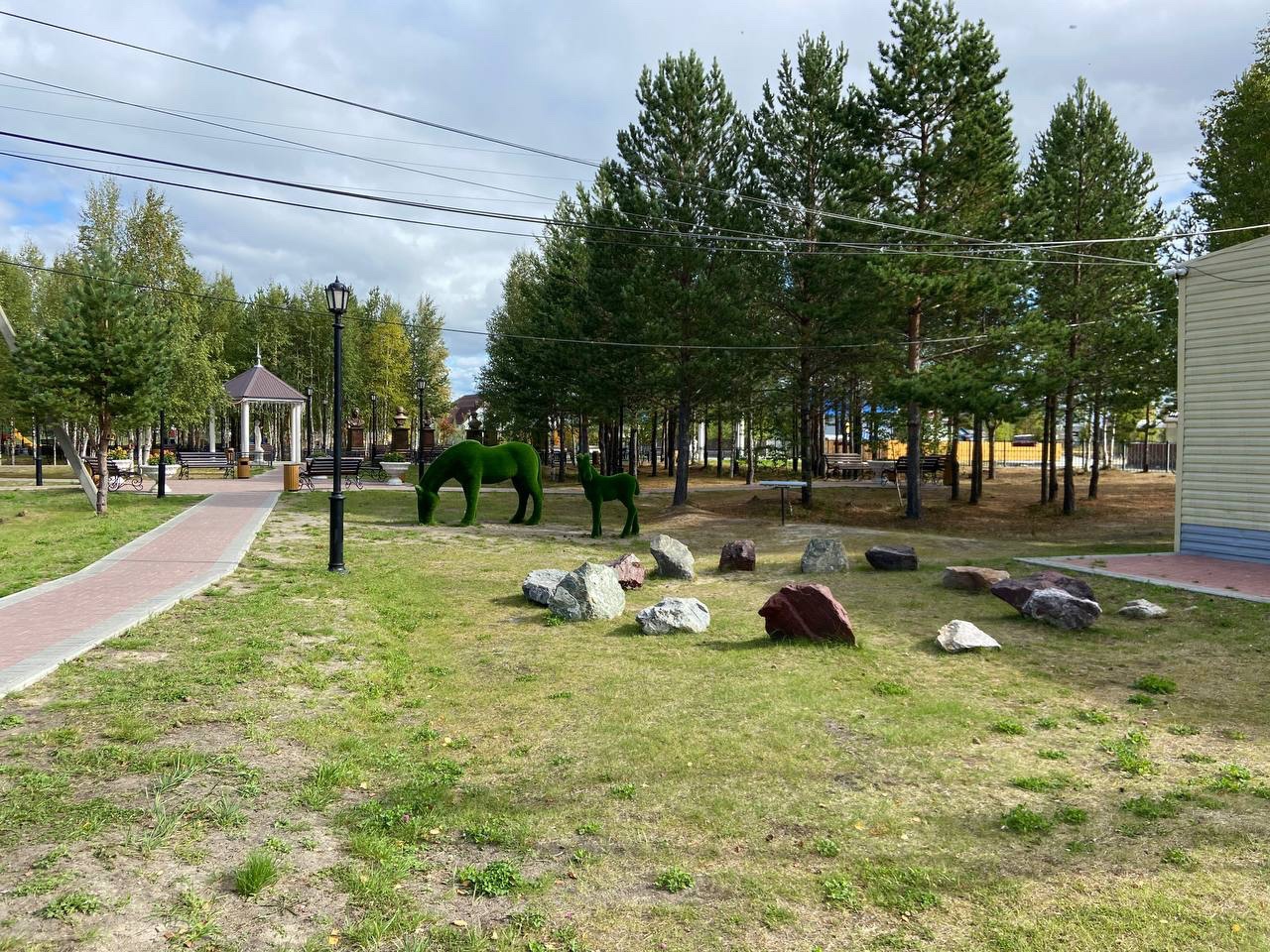 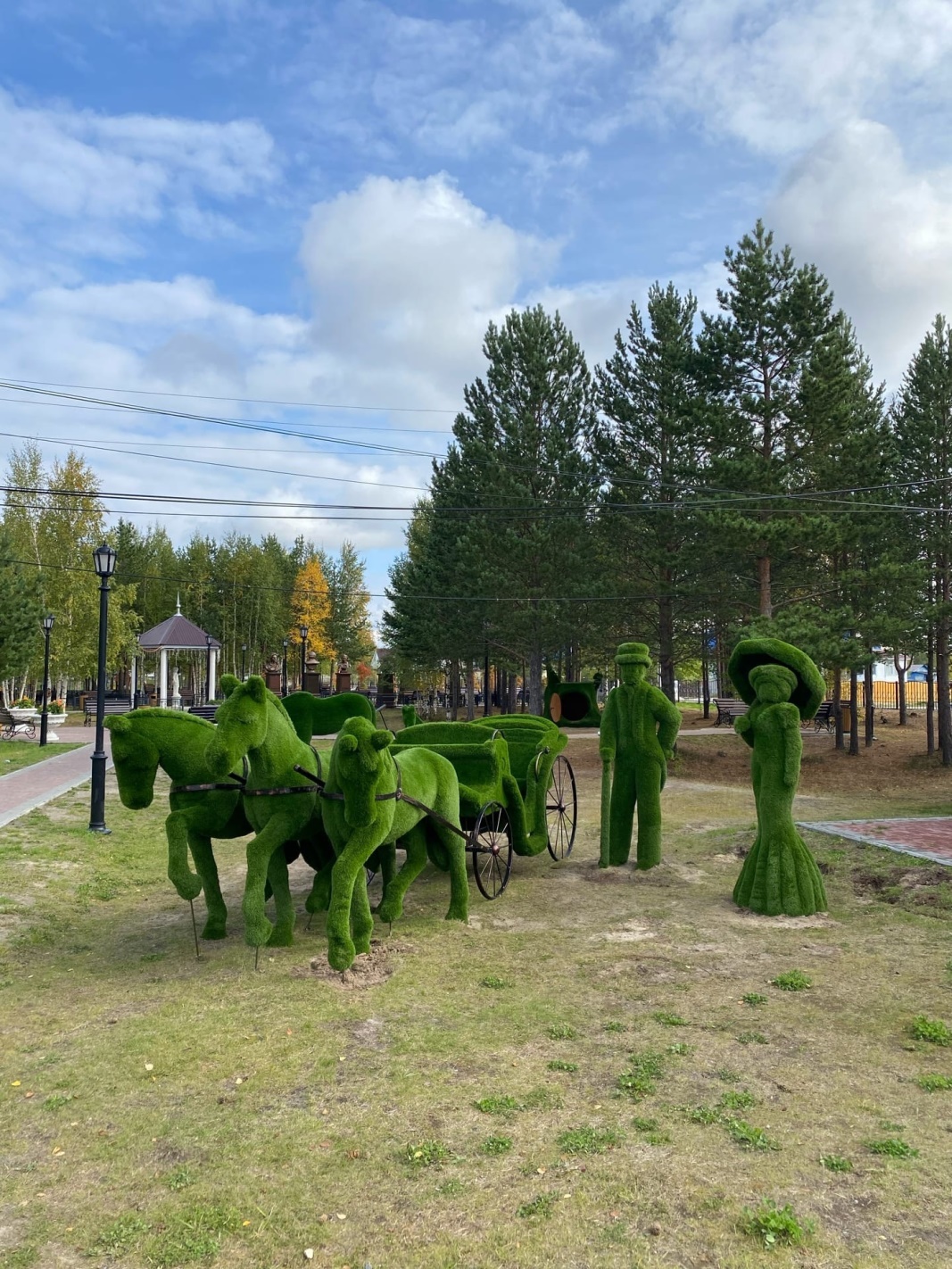 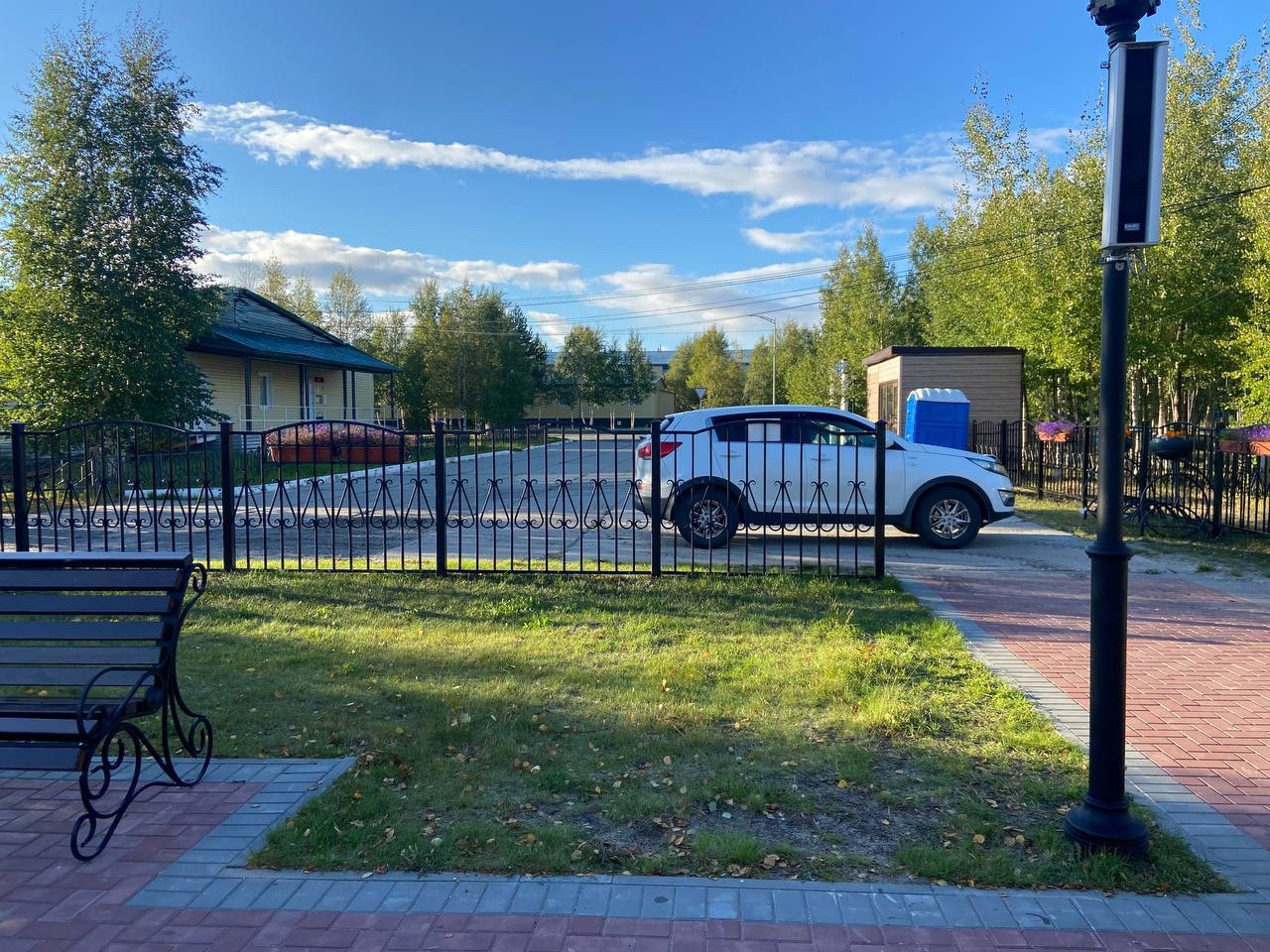 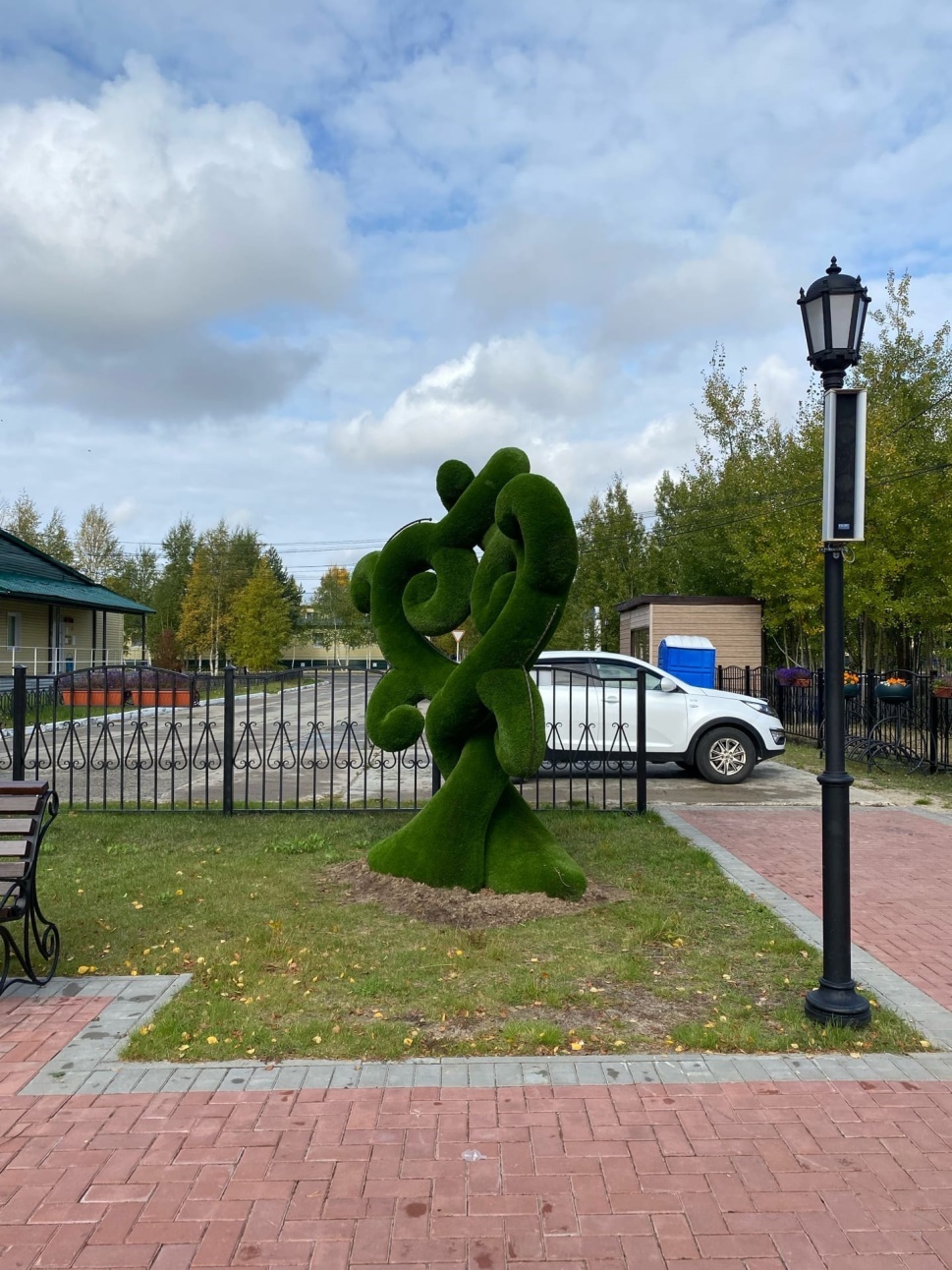 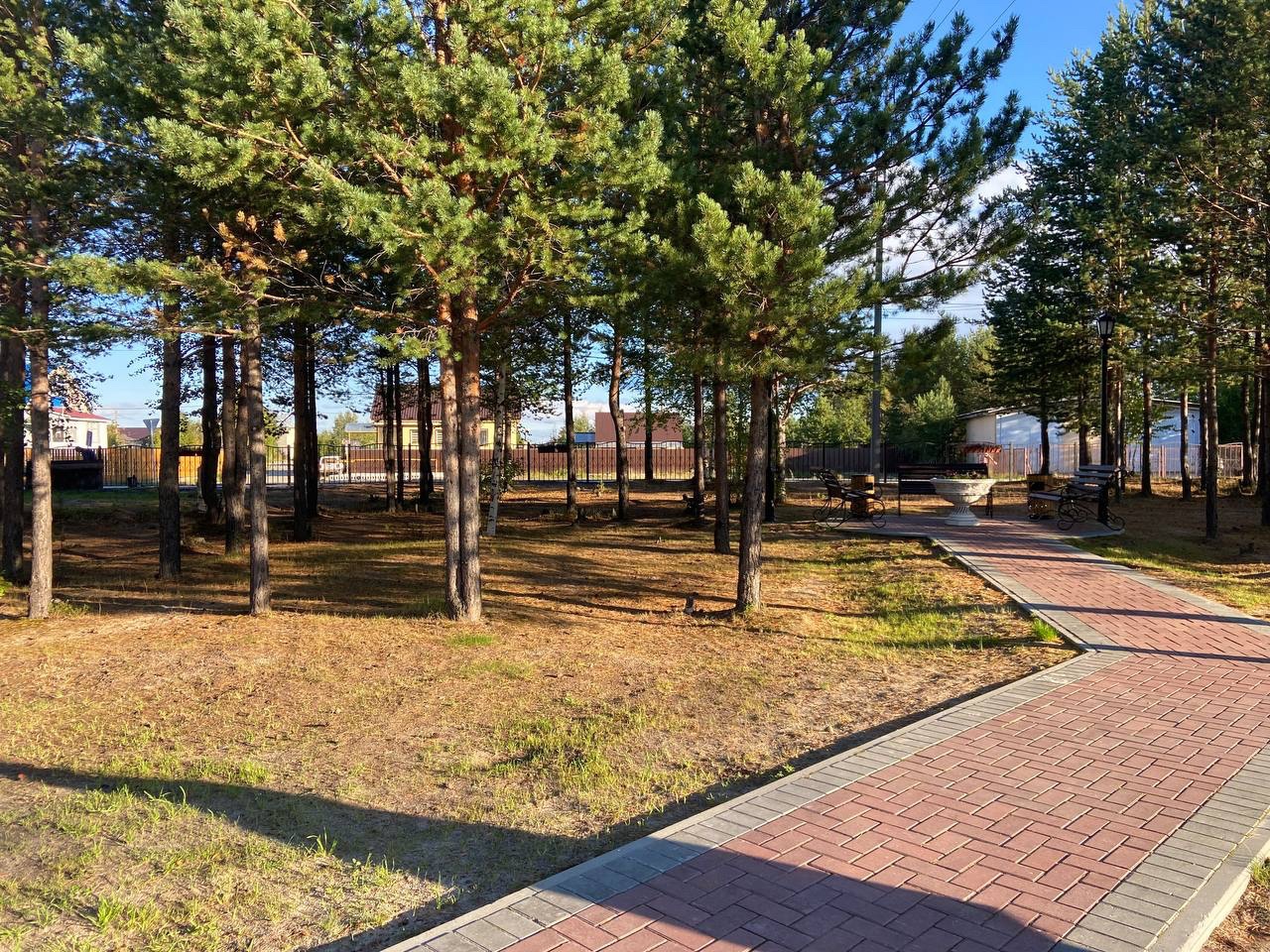 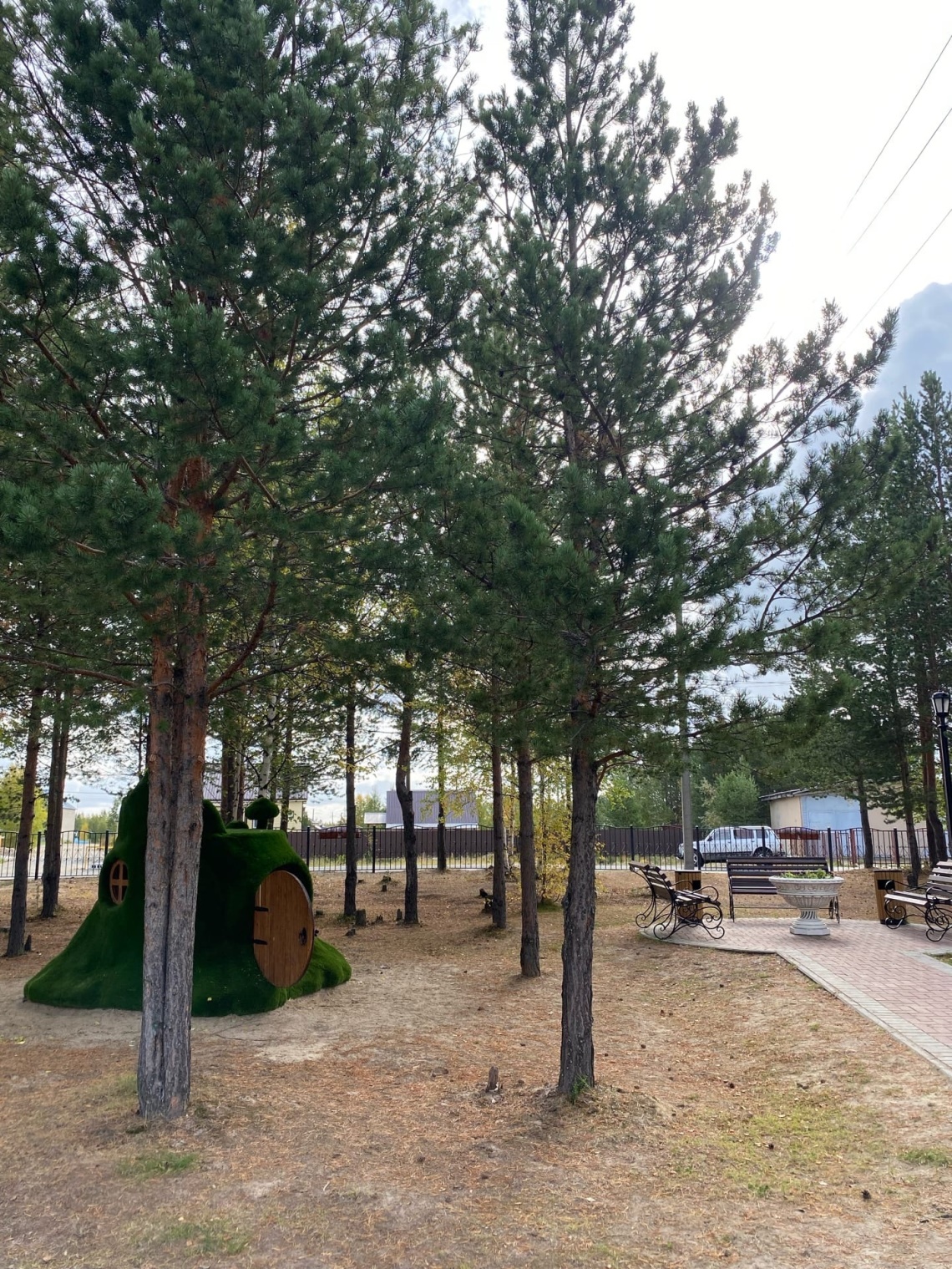 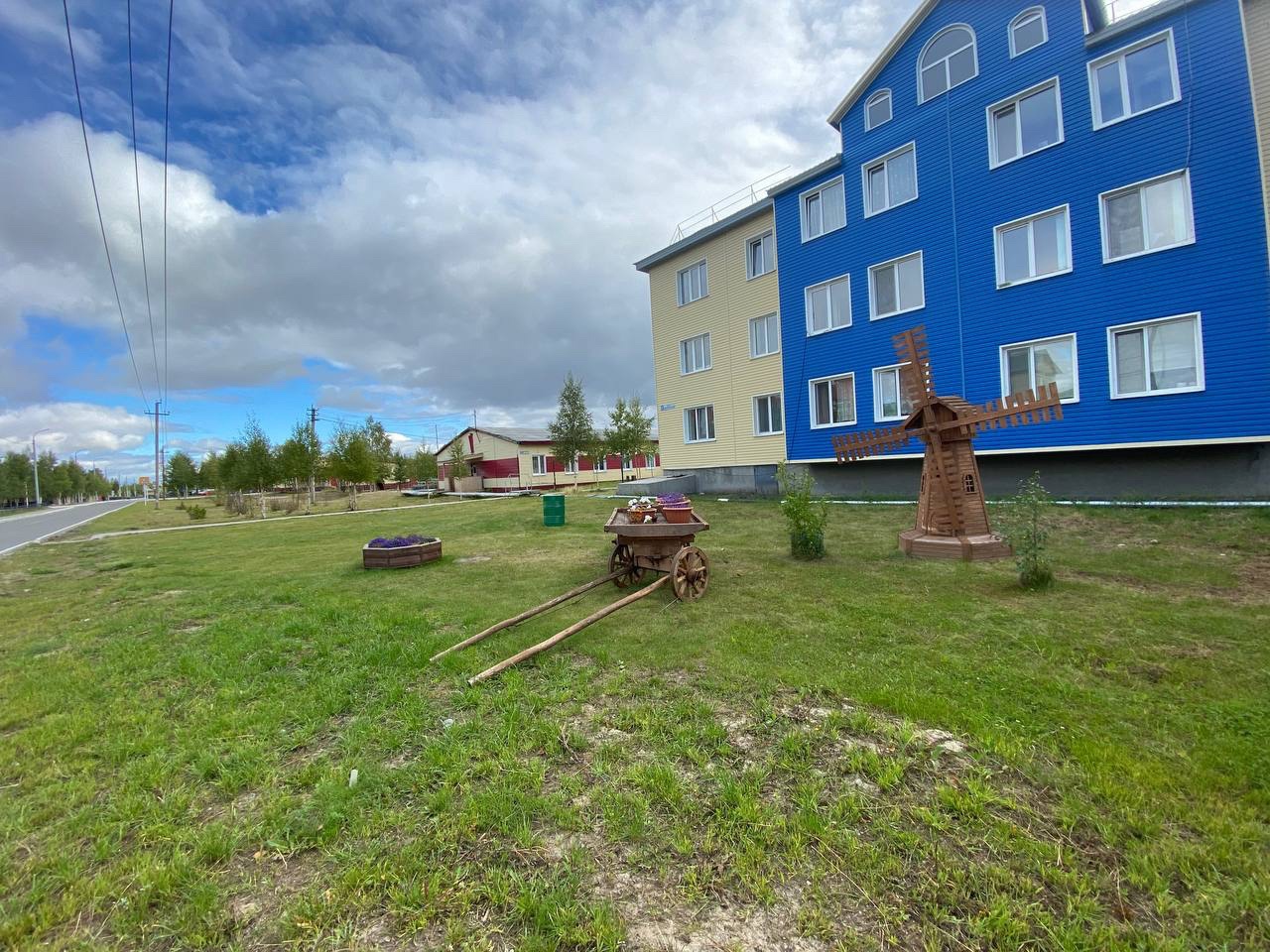 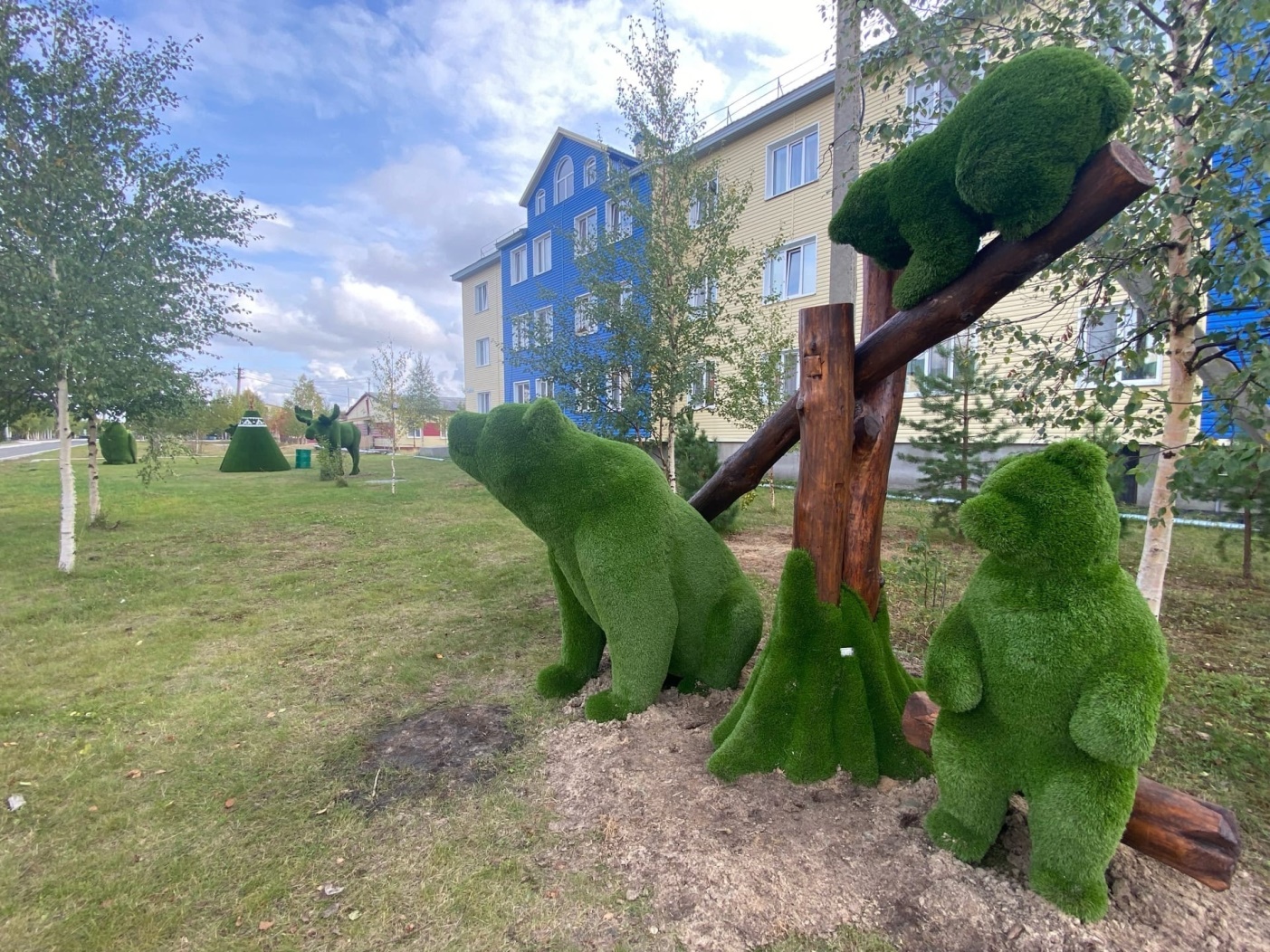 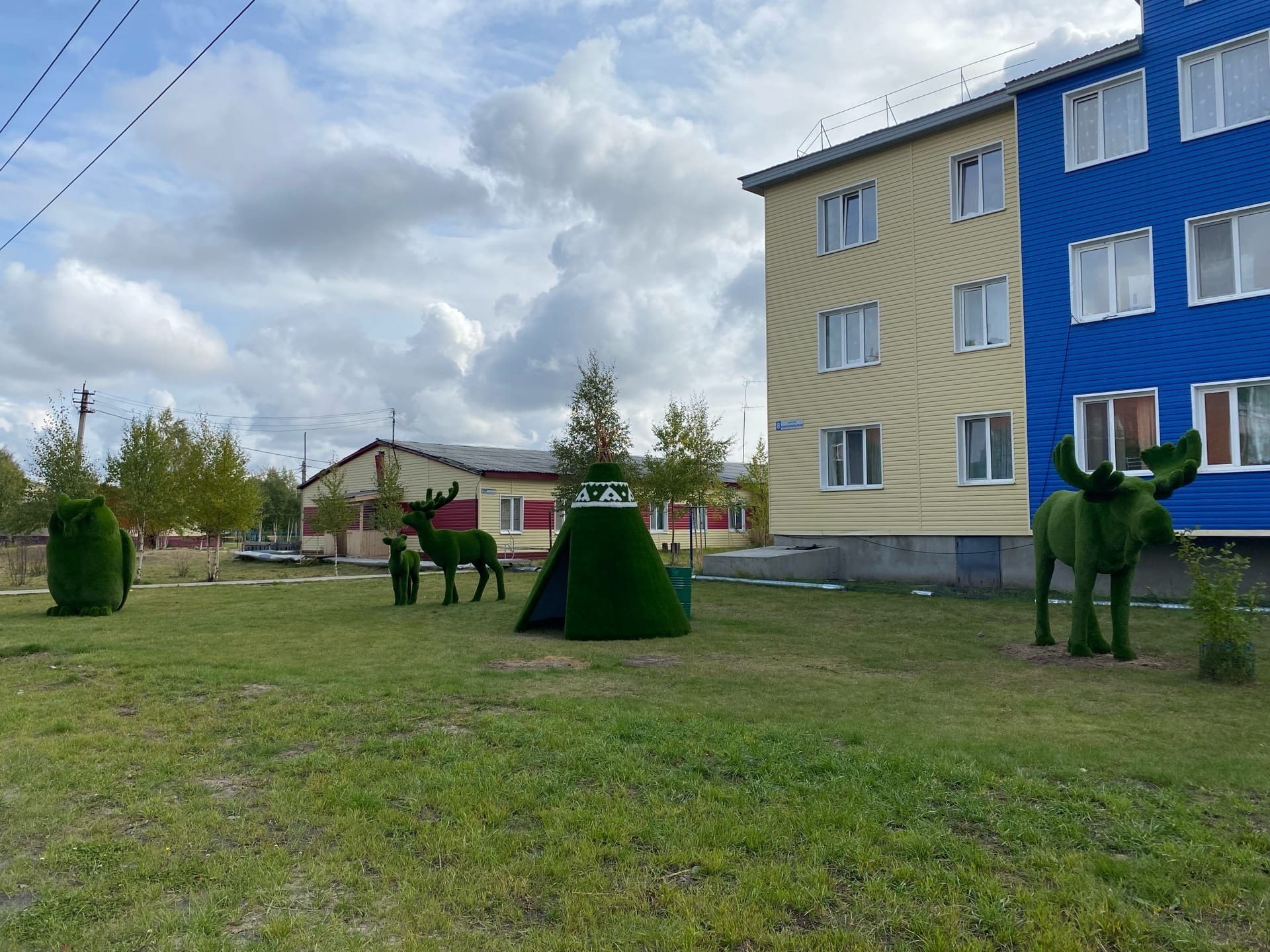 Запланированный объем средств, необходимых для реализации проекта  Объем средств бюджета Пуровского района, направленных на реализацию проектаОбъем средств физических лиц, поступивших в местный бюджетОбъем средств юридических лиц, индивидуальных предпринимателей, поступивших в местный бюджетИтоговая стоимость проекта после осуществления закупки товаров, работ и услугПричины отклонения                 от запланирован-ной стоимости проекта           3 909 4003 166 614--3 166 614Снижение стоимости контракта в связи с проведением конкурса